ФЕДЕРАЛЬНОЕ АГЕНТСТВО ПО ДЕЛАМ МОЛОДЕЖИПРИКАЗот 5 апреля 2022 г. N 107ОБ УТВЕРЖДЕНИИ МЕТОДИКИРАСЧЕТА ПОКАЗАТЕЛЯ "ОБЩАЯ ЧИСЛЕННОСТЬ ГРАЖДАНРОССИЙСКОЙ ФЕДЕРАЦИИ, ВОВЛЕЧЕННЫХ ЦЕНТРАМИ (СООБЩЕСТВАМИ,ОБЪЕДИНЕНИЯМИ) ПОДДЕРЖКИ ДОБРОВОЛЬЧЕСТВА (ВОЛОНТЕРСТВА)НА БАЗЕ ОБРАЗОВАТЕЛЬНЫХ ОРГАНИЗАЦИЙ, НЕКОММЕРЧЕСКИХОРГАНИЗАЦИЙ, ГОСУДАРСТВЕННЫХ И МУНИЦИПАЛЬНЫХ УЧРЕЖДЕНИЙВ ДОБРОВОЛЬЧЕСКУЮ (ВОЛОНТЕРСКУЮ) ДЕЯТЕЛЬНОСТЬ"ФЕДЕРАЛЬНОГО ПРОЕКТА "СОЦИАЛЬНАЯ АКТИВНОСТЬ"НАЦИОНАЛЬНОГО ПРОЕКТА "ОБРАЗОВАНИЕ"В целях обеспечения оперативного анализа достижения целевого показателя "Увеличение доли граждан, занимающихся волонтерской (добровольческой) деятельностью или вовлеченных в деятельность волонтерских (добровольческих) организаций, до 15%", характеризующего достижение национальной цели развития Российской Федерации "Возможности для самореализации и развития талантов", установленной Указом Президента Российской Федерации от 21 июля 2020 г. N 474 "О национальных целях развития Российской Федерации на период до 2030 года", приказываю:1. Утвердить методику расчета показателя "Общая численность граждан Российской Федерации, вовлеченных центрами (сообществами, объединениями) поддержки добровольчества (волонтерства) на базе образовательных организаций, некоммерческих организаций, государственных и муниципальных учреждений в добровольческую (волонтерскую) деятельность" федерального проекта "Социальная активность" национального проекта "Образование" (Приложение).2. Признать утратившим силу приказ Федерального агентства по делам молодежи от 20 мая 2021 г. N 181 "Об утверждении методики расчета показателя "Общая численность граждан Российской Федерации, вовлеченных центрами (сообществами, объединениями) поддержки добровольчества (волонтерства) на базе образовательных организаций, некоммерческих организаций, государственных и муниципальных учреждений в добровольческую (волонтерскую) деятельность".3. Контроль за исполнением настоящего приказа оставляю за собой.РуководительК.Д.РАЗУВАЕВАПриложениеУтвержденоприказом Федерального агентствапо делам молодежиот 5 апреля 2022 г. N 107МЕТОДИКАРАСЧЕТА ПОКАЗАТЕЛЯ "ОБЩАЯ ЧИСЛЕННОСТЬ ГРАЖДАНРОССИЙСКОЙ ФЕДЕРАЦИИ, ВОВЛЕЧЕННЫХ ЦЕНТРАМИ (СООБЩЕСТВАМИ,ОБЪЕДИНЕНИЯМИ) ПОДДЕРЖКИ ДОБРОВОЛЬЧЕСТВА (ВОЛОНТЕРСТВА)НА БАЗЕ ОБРАЗОВАТЕЛЬНЫХ ОРГАНИЗАЦИЙ, НЕКОММЕРЧЕСКИХОРГАНИЗАЦИЙ, ГОСУДАРСТВЕННЫХ И МУНИЦИПАЛЬНЫХ УЧРЕЖДЕНИЙВ ДОБРОВОЛЬЧЕСКУЮ (ВОЛОНТЕРСКУЮ) ДЕЯТЕЛЬНОСТЬ"ФЕДЕРАЛЬНОГО ПРОЕКТА "СОЦИАЛЬНАЯ АКТИВНОСТЬ"НАЦИОНАЛЬНОГО ПРОЕКТА "ОБРАЗОВАНИЕ"I. Общие положенияНастоящая методика применяется для расчета показателя "Общая численность граждан Российской Федерации, вовлеченных центрами (сообществами, объединениями) поддержки добровольчества (волонтерства) на базе образовательных организаций, некоммерческих организаций, государственных и муниципальных учреждений в добровольческую (волонтерскую) деятельность" (далее - Показатель) федерального проекта "Социальная активность" национального проекта "Образование".Методика разработана с целью обеспечения оперативного анализа достижения целевого показателя "Увеличение доли граждан, занимающихся волонтерской (добровольческой) деятельностью или вовлеченных в деятельность волонтерских (добровольческих) организаций, до 15%", характеризующего достижение национальной цели развития Российской Федерации "Возможности для самореализации и развития талантов", установленной Указом Президента Российской Федерации от 21 июля 2020 г. N 474 "О национальных целях развития Российской Федерации на период до 2030 года".Субъектом официального статистического учета, ответственным за формирование и предоставление (распространение) официальной статистической информации по Показателю, является Федеральное агентство по делам молодежи.Уровень агрегирования официальной статистической информации по Показателю: Российская Федерация, субъекты Российской Федерации.Показатель формируется с месячной периодичностью по Российской Федерации нарастающим итогом. Расчет значения Показателя за отчетный год осуществляется по методике ежегодного расчета Показателя утвержденной постановлением Правительства Российской Федерации от 3 апреля 2021 года N 542 "Об утверждении методик расчета показателей для оценки эффективности деятельности высших должностных лиц (руководителей высших исполнительных органов государственной власти) субъектов Российской Федерации, а также о признании утратившим силу отдельных положений постановления Правительства Российской Федерации от 17 июля 2019 года N 915".Единица измерения: человек.II. Основные понятия и определенияДоброволец (волонтер) - физическое лицо, осуществляющее в свободное от работы (учебы) время добровольную социально направленную, общественно полезную деятельность без получения денежного или материального вознаграждения (кроме случаев возможного возмещения связанных с осуществлением добровольческой (волонтерской) деятельности затрат). <1>--------------------------------<1> Понятие используется в целях данной методики, сформировано с учетом Федерального закона от 11.08.1995 N 135-ФЗ "О благотворительной деятельности и добровольчестве (волонтерстве)".Добровольчество (волонтерство) - совокупность общественных отношений, связанных с осуществлением физическими лицами добровольно в свободное от работы (учебы) время деятельности в интересах получателей помощи добровольца (волонтера). <2>--------------------------------<2> Понятие используется в целях данной методики, сформировано с учетом Федерального закона от 11.08.1995 N 135-ФЗ "О благотворительной деятельности и добровольчестве (волонтерстве)".Добровольческая (волонтерская) деятельность - добровольная социально направленная, общественно полезная деятельность, осуществляемая путем выполнения работ, оказания услуг без получения денежного или материального вознаграждения (кроме случаев возможного возмещения связанных с осуществлением добровольческой (волонтерской) деятельности затрат). <3>--------------------------------<3> Понятие используется в целях данной методики, сформировано с учетом Федерального закона от 11.08.1995 N 135-ФЗ "О благотворительной деятельности и добровольчестве (волонтерстве)".Организованное добровольчество (волонтерство) - это систематическая и регулярная общественно полезная деятельность, осуществляемая в некоммерческом, государственном и частном секторе путем выполнения работ, оказания услуг без получения денежного или материального вознаграждения (кроме случаев возможного возмещения связанных с осуществлением добровольческой (волонтерской) деятельности затрат). <4>--------------------------------<4> Понятие используется в целях данной методики, сформировано с учетом Федерального закона от 11.08.1995 N 135-ФЗ "О благотворительной деятельности и добровольчестве (волонтерстве)".Неорганизованное добровольчество (волонтерство) - это спонтанная и эпизодическая общественно полезная деятельность, осуществляемая путем выполнения работ, оказания услуг без получения денежного или материального вознаграждения (кроме случаев возможного возмещения связанных с осуществлением добровольческой (волонтерской) деятельности затрат). <5>--------------------------------<5> Понятие используется в целях данной методики, сформировано с учетом Федерального закона от 11.08.1995 N 135-ФЗ "О благотворительной деятельности и добровольчестве (волонтерстве)".Добровольческая (волонтерская) организация - некоммерческая организация в форме общественной организации, общественного движения, общественного учреждения, религиозной организации, ассоциации (союза), фонда или автономной некоммерческой организации, которая осуществляет спонтанную и эпизодическую общественно полезную деятельность выполнения работ, оказания услуг без получения денежного или материального вознаграждения (кроме случаев возможного возмещения связанных с осуществлением добровольческой (волонтерской) деятельности затрат), которая привлекает на постоянной или временной основе добровольцев (волонтеров) к осуществлению добровольческой (волонтерской) деятельности и осуществляет руководство их деятельностью. <6>--------------------------------<6> Понятие используется в целях данной методики, сформировано с учетом Федерального закона от 11.08.1995 N 135-ФЗ "О благотворительной деятельности и добровольчестве (волонтерстве)".III. Источники информации для расчета ПоказателяИсточником данных для месячного расчета Показателя являются данные по форме федерального статистического наблюдения N 1-молодежь (краткая) "Сведения о сфере молодежной политики", утвержденной приказом Федеральной службы государственной статистики от 17 августа 2021 г. N 496 (далее - Форма N 1-молодежь (краткая), опубликованные в автоматизированной информационной системе "Молодежь России" (далее - АИС "Молодежь России") на отчетную дату соответствующего отчетного месяца.Источником данных для расчета Показателя являются данные формы N 1-молодежь "Сведения о сфере государственной молодежной политики", утвержденной приказом Федеральной службы государственной статистики от 2 декабря 2019 г. N 725 (далее - Форма N 1-молодежь), опубликованные в АИС "Молодежь России" на отчетную дату соответствующего отчетного года.Субъектами Российской Федерации месячная и годовая публикация данных в АИС "Молодежь России" осуществляется не позднее 4 рабочих дней месяца, следующего за отчетным периодом. Данные, опубликованные субъектами Российской Федерации в АИС "Молодежь России" за соответствующий отчетный период, публикуются субъектами Российской Федерации в отчетах о ходе реализации региональных проектов "Социальная активность" за аналогичный отчетный период в соответствии со сроками сдачи отчетов о ходе реализации региональных проектов, установленными постановлением Правительства Российской Федерации от 31 октября 2018 г. N 1288 "Об организации проектной деятельности в Правительстве Российской Федерации".Росмолодежью публикация месячных и годовых данных по субъектам Российской Федерации и сводных месячных и годовых данных по Российской Федерации осуществляется в АИС "Молодежь России", государственной автоматизированной информационной системе "Управление" (далее - ГАС "Управление") и единой межведомственной информационно-статистической системе (далее - ЕМИСС) не позднее 6-го рабочего дня месяца, следующего за отчетным периодом. Данные, опубликованные Росмолодежью в АИС "Молодежь России", ГАС "Управление" и ЕМИСС за соответствующий отчетный период, публикуются Росмолодежью в отчете о ходе реализации федерального проекта "Социальная активность" за аналогичный отчетный период в соответствии со сроками сдачи отчетов о ходе реализации федеральных проектов, установленными постановлением Правительства Российской Федерации от 31 октября 2018 г. N 1288 "Об организации проектной деятельности в Правительстве Российской Федерации".(в ред. Приказа Росмолодежи от 23.09.2022 N 350)Верификация месячных и годовых данных Показателя по субъектам Российской Федерации осуществляется ежегодно посредством проведения Росмолодежью выборочной выездной проверки в субъекты Российской Федерации, по Российской Федерации - ежегодно посредством проверки раздела мониторинга на базе АИС "Молодежь России".IV. Алгоритм расчета ПоказателяМесячный Показатель равен значению столбца 3 строки 4 таблицы раздела 3 "Вовлечение граждан в добровольческую (волонтерскую) деятельность" Формы N 1-молодежь (краткой) на отчетную дату соответствующего отчетного месяца. Расчет месячного Показателя по столбцу 3 строки 4 таблицы раздела 3 "Вовлечение граждан в добровольческую (волонтерскую) деятельность" Формы N 1-молодежь (краткой) осуществляется в соответствии с указаниями по заполнению раздела 3 Формы N 1-молодежь (краткой).Ежегодно расчет месячного Показателя начинается с "0" (ноль). Расчет месячного Показателя внутри отчетного года осуществляется накопительным итогом.Годовой Показатель равен значению столбца 4 строки 69 "Общая численность граждан, вовлеченных центрами (сообществами, объединениями) поддержки добровольчества (волонтерства) на базе образовательных организаций, некоммерческих организаций, государственных и муниципальных учреждений в добровольческую (волонтерскую) деятельность на территории субъекта Российской Федерации" таблицы раздела 7 Формы N 1-молодежь на отчетную дату соответствующего отчетного года. Расчет годового Показателя по столбцу 4 строки 69 таблицы раздела 7 Формы N 1-молодежь осуществляется в соответствии с указаниями по заполнению раздела 7 Формы N 1-молодежь.Ежегодно расчет годового Показателя начинается с "0" (ноль). Расчет годового Показателя внутри отчетного года осуществляется накопительным итогом:Значение месячного Показателя по Форме N 1-молодежь (краткой) за декабрь отчетного года равно значению годового Показателя Формы N 1-молодежь за аналогичный отчетный год.V. Сроки публикацииМесячная и годовая публикация Показателя осуществляется в АИС "Молодежь России", ГАС "Управление" и ЕМИСС.Месячная и годовая публикация Показателя по субъектам Российской Федерации и в целом по Российской Федерации осуществляется Росмолодежью ежемесячно не позднее 6-го рабочего дня месяца, следующего за отчетным периодом, на основании данных, опубликованных субъектами Российской Федерации в АИС "Молодежь России".(в ред. Приказа Росмолодежи от 23.09.2022 N 350)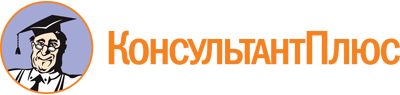 Приказ Росмолодежи от 05.04.2022 N 107
(ред. от 23.09.2022)
"Об утверждении методики расчета показателя "Общая численность граждан Российской Федерации, вовлеченных центрами (сообществами, объединениями) поддержки добровольчества (волонтерства) на базе образовательных организаций, некоммерческих организаций, государственных и муниципальных учреждений в добровольческую (волонтерскую) деятельность" федерального проекта "Социальная активность" национального проекта "Образование"Документ предоставлен КонсультантПлюс

www.consultant.ru

Дата сохранения: 11.11.2023
 Список изменяющих документов(в ред. Приказа Росмолодежи от 23.09.2022 N 350)Список изменяющих документов(в ред. Приказа Росмолодежи от 23.09.2022 N 350)